每个学校的总学时需要打印一份，操作方法如下1.学校培训账号登陆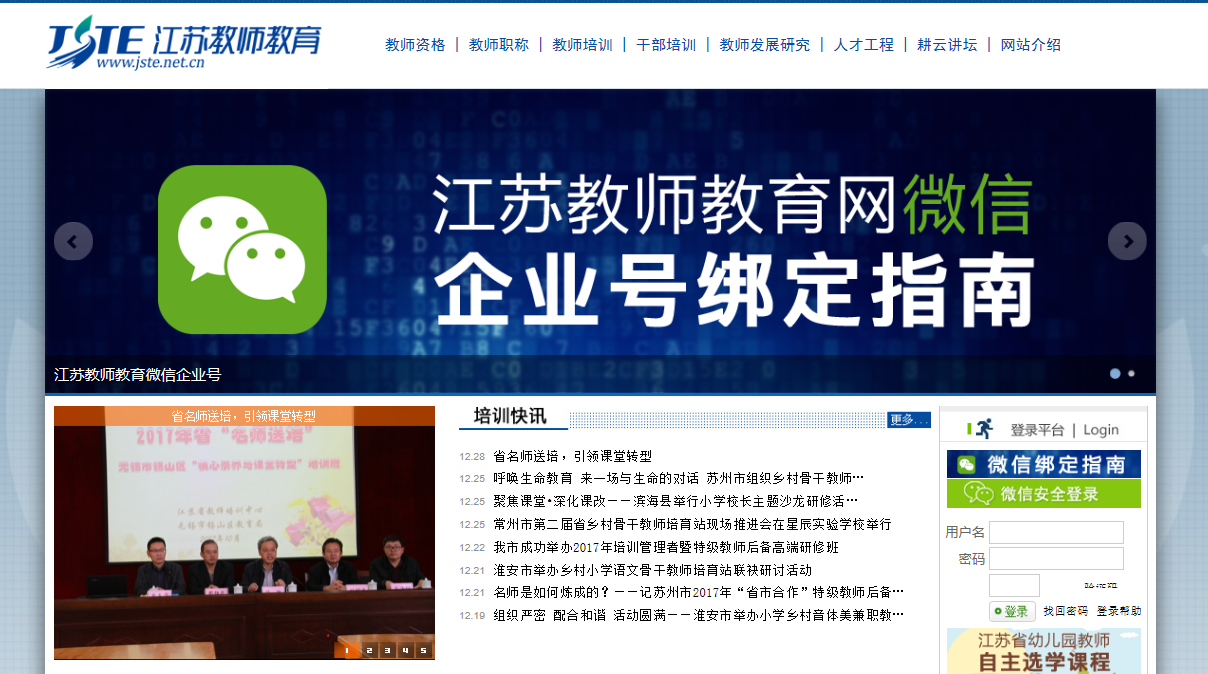 2.依次点击箭头处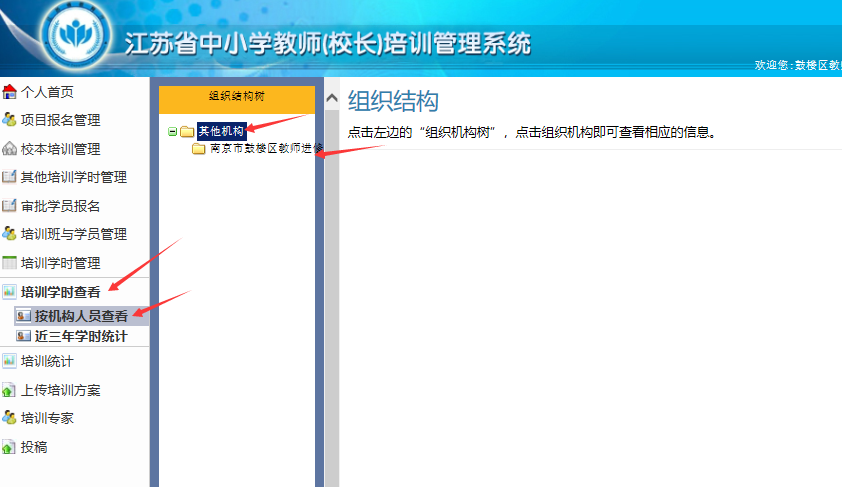 3.修改年份为2017 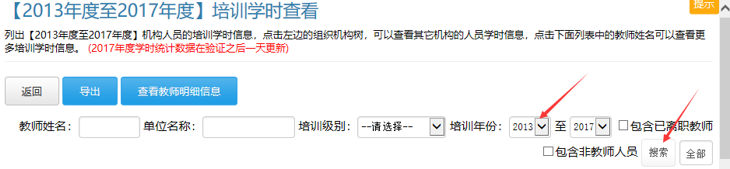  4.点击导出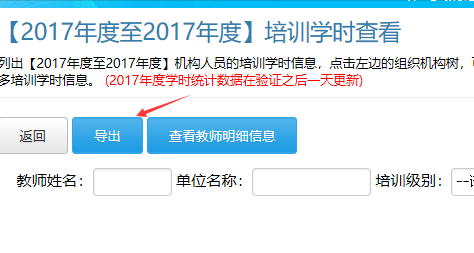 5.打开下载的文件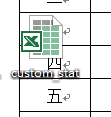 6. 点击“是“打开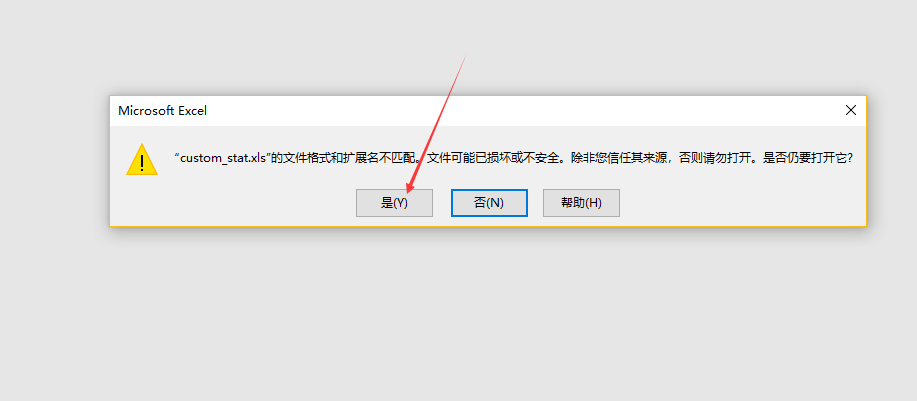 7．另存为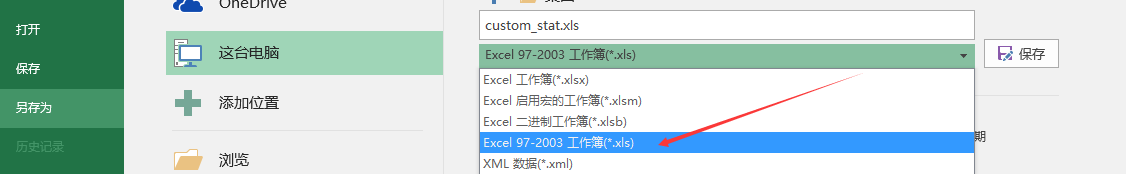 8.文件名改成“2017年xxxx学校学时汇总表”9.打印教师个人打印2017年学时的操作方法如下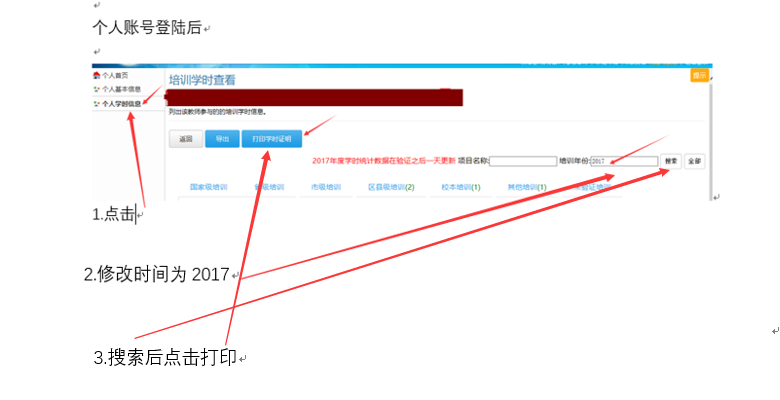 